Domovinska  in državljanska kultura ter etika 7. razred od 20.4-24.4.PREVERJANJE ZNANJAV prihajajočem tednu bi vas pozvala učenci, da rešite kviza in utrjujete svoje znanje. S pomočjo kviza boste  preverjali svoje znanje. Vključena je snov, ki smo jo predelali v šoli, kot tudi tista doma. Rešili boste dva krajša kviza. Svoje znanje preverjajte in utrjujte tako, kot vam najbolj ustreza. Lahko se lotite reševanja brez zvezka in učbenika, lahko si pomagate z zvezkom in učbenikom.Jaz  želim vedeti, da ste rešili kviz. In sicer naredite »fotko« ekrana, posnetek zaslona svojega rezultata in mi pošljite na: maja.grbec-svajncer@guest.arnes.siPovezava do kvizov:https://interaktivne-vaje.si/dke/dke_gradiva/dke_1_novo/index.html https://interaktivne-vaje.si/dke/dke_gradiva/dke_1_novo/dke_1_hot/dke_1_novo.htm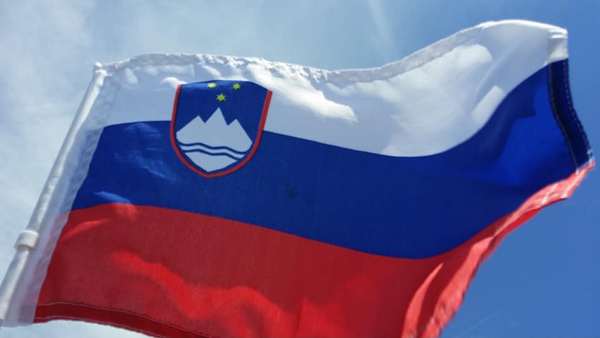 V naslednjem tednu, ko bodo prvomajske počitnice, bomo Slovenci obeležili dva praznika in sicer 27.april. in 1. maj.  Zapiši v zvezek zakaj je praznik, kaj obeležujemo.27.4.https://www.youtube.com/watch?v=OTd9D2DYm-s1.5. https://www.youtube.com/watch?v=qqg6-lt4IpM